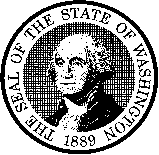 STATE OF WASHINGTONDEPARTMENT OF Children, Youth and FamiliesDeclaration on Commercial PurposesSTATE OF WASHINGTONDEPARTMENT OF Children, Youth and FamiliesDeclaration on Commercial PurposesSTATE OF WASHINGTONDEPARTMENT OF Children, Youth and FamiliesDeclaration on Commercial PurposesREQUESTORREQUESTORDCYF REQUEST NUMBERORGANIZATIONORGANIZATIONREQUEST RECEIVEDYour request asks for a list of individuals or includes a list of individuals within responsive records. RCW 42.56.070(8) prohibits agencies from providing access to “lists of individuals when requested for commercial purposes.”  “Commercial purposes” includes intent to use the list to facilitate a business activity by any form of business enterprise intended to generate revenue or financial benefit. In SEIU Healthcare 775NW v. State of Washington, Department of Children, Youth and Families and Freedom Foundation, the Washington State Court of Appeals held that RCW 42.56.070(8) requires an agency to “investigate when it has some indication that [a requested] list [of individuals] might be used for commercial purposes. Whether an agency must investigate will depend on a case-by-case determination based on the identity of the requester, the nature of the records requested, and any other information available to the agency."DCYF believes that the list of individuals you request might be used for commercial purposes. As such, pursuant to RCW 42.56.080 and .070, DCYF asks that you please state the purpose of your request:Your request asks for a list of individuals or includes a list of individuals within responsive records. RCW 42.56.070(8) prohibits agencies from providing access to “lists of individuals when requested for commercial purposes.”  “Commercial purposes” includes intent to use the list to facilitate a business activity by any form of business enterprise intended to generate revenue or financial benefit. In SEIU Healthcare 775NW v. State of Washington, Department of Children, Youth and Families and Freedom Foundation, the Washington State Court of Appeals held that RCW 42.56.070(8) requires an agency to “investigate when it has some indication that [a requested] list [of individuals] might be used for commercial purposes. Whether an agency must investigate will depend on a case-by-case determination based on the identity of the requester, the nature of the records requested, and any other information available to the agency."DCYF believes that the list of individuals you request might be used for commercial purposes. As such, pursuant to RCW 42.56.080 and .070, DCYF asks that you please state the purpose of your request:Your request asks for a list of individuals or includes a list of individuals within responsive records. RCW 42.56.070(8) prohibits agencies from providing access to “lists of individuals when requested for commercial purposes.”  “Commercial purposes” includes intent to use the list to facilitate a business activity by any form of business enterprise intended to generate revenue or financial benefit. In SEIU Healthcare 775NW v. State of Washington, Department of Children, Youth and Families and Freedom Foundation, the Washington State Court of Appeals held that RCW 42.56.070(8) requires an agency to “investigate when it has some indication that [a requested] list [of individuals] might be used for commercial purposes. Whether an agency must investigate will depend on a case-by-case determination based on the identity of the requester, the nature of the records requested, and any other information available to the agency."DCYF believes that the list of individuals you request might be used for commercial purposes. As such, pursuant to RCW 42.56.080 and .070, DCYF asks that you please state the purpose of your request:DCYF also asks you to certify the following:I hereby declare under penalty of perjury under the laws of the State of Washington that the list of individuals I requested under the above referenced DCYF request number will not be used for commercial purposes, including any revenue generating purpose, and that my stated purpose for the request is true and correct. Signed at      	 this   	 day of      	,     	.DCYF also asks you to certify the following:I hereby declare under penalty of perjury under the laws of the State of Washington that the list of individuals I requested under the above referenced DCYF request number will not be used for commercial purposes, including any revenue generating purpose, and that my stated purpose for the request is true and correct. Signed at      	 this   	 day of      	,     	.DCYF also asks you to certify the following:I hereby declare under penalty of perjury under the laws of the State of Washington that the list of individuals I requested under the above referenced DCYF request number will not be used for commercial purposes, including any revenue generating purpose, and that my stated purpose for the request is true and correct. Signed at      	 this   	 day of      	,     	.SIGNATURE OF REQUESTOR OR REPRESENTATIVE	DATEPRINTED NAMEPRINTED NAMEAUTHORITY (IF A REPRESENTATIVE OF THE REQUESTOR)AUTHORITY (IF A REPRESENTATIVE OF THE REQUESTOR)AUTHORITY (IF A REPRESENTATIVE OF THE REQUESTOR)